				                    	 Form ML-1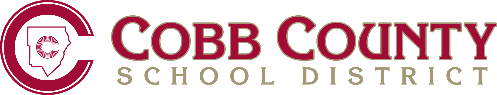 Spanish AUTORIZACIÓN Y RENUNCIA DE LOS PADRESPARENTAL AUTHORIZATION AND WAIVERYo soy el padre o tutor del estudiante mencionado. Mis derechos de padre o tutor no han sido terminados y no existe ninguna orden de la corte ni acuerdo que declare que yo no tenga acceso a la información o récords sobre la educación de mi hijo. Autorizo al Distrito Escolar del Condado de Cobb que permita al siguiente proveedor a tener acceso a mi estudiante en la escuela, de acuerdo con la Regla Administrativa ML-R:Comprendo que este grupo está solicitando mi permiso para ofrecer los siguientes servicios mientras mi hijo está en la escuela.Entiendo y doy mi permiso para que el encargado esté a solas con mi hijo cuando ofrezca sus servicios. Entiendo que el personal de Distrito no responsable de la supervisión ni de determinar el tipo o grado de los servicios que se ofrezcan a mi hijo. Entiendo que mi hijo puede faltar a clases y a servicios especiales durante el tiempo en que esta organización esté con mi hijo y que el Distrito no es responsable de reponer estas actividades o servicios. Entiendo que es mi responsabilidad hacer las citas con la organización a la hora y los días que resulten más apropiados. Entiendo que el Distrito puede terminar o restringir la presencia de la organización en el campus en cualquier momento.El padre o tutor, por mí mismo y en nombre del estudiante, renuncio a la posibilidad de presentar alguna reclamación en contra del personal o agente actual, futuro o voluntario del Distrito Escolar del Condado de Cobb, o del Consejo de Educación del Condado de Cobb y los libero de una o cualquier reclamación, demanda, acción, responsabilidad o daños (incluyendo los gastos por abogado), tanto conocidos como desconocidos, que surjan o estén relacionados de cualquier manera con los servicios ofrecidos por personal educativo o de salud. Esta renuncia y permiso incluye, aunque no está limitado a las reclamaciones derivadas bajo cualquier constitución, estatutos y regulaciones federales, estatales ni locales; incluyendo, aunque no limitadas por el Acuerdo de Rehabilitación de 1973, en la Sección 504, ni del Acuerdo de Educación para Individuos con Discapacidades (IDEA por sus siglas en inglés).Nombre del estudiante o del paciente (favor de escribir con letra de imprenta):  Fecha de nacimiento:/     /     Nombre del padre o tutor (favor de escribir con letra de imprenta):  Escuela:Organización o Nombre del Médico: (Provider Name/Organization)Domicilio (Address):  Teléfono:Ciudad:  Estado:  Código postal:  Fax:PLEASE NOTARIZESworn to and subscribed before me this ______day of ________, 20____.Notary Public:______________________________Parent/Guardian Name: _______________________________________________Padre o tutor Nombre                              (Please Print / Letra de imprenta)Parent/Guardian Signature: ____________________________________________Padre o tutor FirmaDate: ______________________Fecha